GUIDELINES

FOR THE CONDUCT OF TESTS

FOR DISTINCTNESS, UNIFORMITY AND STABILITYprepared by (an) expert(s) from Japan to be considered by the
Technical Working Party for Fruit Crops
at its forty-sixth session to be held in Mpumalanga, South Africafrom 2015-08-24to 2015-08-28ASSOCIATED DOCUMENTSThese Test Guidelines should be read in conjunction with the General Introduction and its associated TGP documents.TABLE OF CONTENTS	PAGE1.	Subject of these Test Guidelines	42.	Material Required	43.	Method of Examination	43.1	Number of Growing Cycles	43.2	Testing Place	43.3	Conditions for Conducting the Examination	43.4	Test Design	43.5	Additional Tests	54.	Assessment of Distinctness, Uniformity and Stability	54.1	Distinctness	54.2	Uniformity	64.3	Stability	65.	Grouping of Varieties and Organization of the Growing Trial	66.	Introduction to the Table of Characteristics	66.1	Categories of Characteristics	66.2	States of Expression and Corresponding Notes	76.3	Types of Expression	76.4	Example Varieties	76.5	Legend	77.	Table of Characteristics/Tableau des caractères/Merkmalstabelle/Tabla de caracteres	88.	Explanations on the Table of Characteristics	189.	Literature	2710.	Technical Questionnaire	28Subject of these Test Guidelines	These Test Guidelines apply to all varieties of Castanea crenata Sieold & Zucc., Castanea mollissima Blume, Castanea sativa Mill..These Test Guidelines apply to all varieties of Castanea sativa Mill., Castanea crenata Siebold &amp; Zucc., Castanea mollissima Blume and hybrids among these species.Material Required2.1	The competent authorities decide on the quantity and quality of the plant material required for testing the variety and when and where it is to be delivered.  Applicants submitting material from a State other than that in which the testing takes place must ensure that all customs formalities and phytosanitary requirements are complied with. The material is to be supplied in the form of dormant shoots for grafting or two-year-old trees grafted on a rootstock selected by the testing authority.2.3	The minimum quantity of plant material, to be supplied by the applicant, should be:- 10 dormant shootsor- 6 two-year-old- trees.2.4	The plant material supplied should be visibly healthy, not lacking in vigor, nor affected by any important pest or disease. 2.5	The plant material should not have undergone any treatment which would affect the expression of the characteristics of the variety, unless the competent authorities allow or request such treatment.  If it has been treated, full details of the treatment must be given.Method of Examination3.1	Number of Growing Cycles3.1.1	The minimum duration of tests should normally be two independent growing cycles.3.1.2	The growing cycle is considered to be the duration of a single growing season, beginning with bud burst, flowering and fruit harvest and concluding when the following dormant period ends with the swelling of new season buds.3.2	Testing Place	Tests are normally conducted at one place.  In the case of tests conducted at more than one place, guidance is provided in TGP/9 “Examining Distinctness”. 3.3	Conditions for Conducting the Examination3.3.1	The tests should be carried out under conditions ensuring satisfactory growth for the expression of the relevant characteristics of the variety and for the conduct of the examination.3.4	Test Design3.4.1	Each test should be designed to result in a total of at least 5 trees.3.4.2	The design of the tests should be such that plants or parts of plants may be removed for measurement or counting without prejudice to the observations which must be made up to the end of the growing cycle. 3.5	Additional Tests	Additional tests, for examining relevant characteristics, may be established.Assessment of Distinctness, Uniformity and Stability4.1	Distinctness 4.1.1	General Recommendations	It is of particular importance for users of these Test Guidelines to consult the General Introduction prior to making decisions regarding distinctness.  However, the following points are provided for elaboration or emphasis in these Test Guidelines. 4.1.2	Consistent Differences	The differences observed between varieties may be so clear that more than one growing cycle is not necessary.  In addition, in some circumstances, the influence of the environment is not such that more than a single growing cycle is required to provide assurance that the differences observed between varieties are sufficiently consistent.  One means of ensuring that a difference in a characteristic, observed in a growing trial, is sufficiently consistent is to examine the characteristic in at least two independent growing cycles.4.1.3	Clear Differences	Determining whether a difference between two varieties is clear depends on many factors, and should consider, in particular, the type of expression of the characteristic being examined, i.e. whether it is expressed in a qualitative, quantitative, or pseudo-qualitative manner.  Therefore, it is important that users of these Test Guidelines are familiar with the recommendations contained in the General Introduction prior to making decisions regarding distinctness.4.1.4	Number of Plants / Parts of Plants to be ExaminedUnless otherwise indicated, for the purposes of distinctness, all observations on single plants should be made on 5 plants or parts taken from each of 5 plants and any other observations made on all plants in the test.  In the case of observations of parts taken from single plants, the number of parts to be taken from each of the plants should be 2.4.1.5	Method of Observation 	The recommended method of observing the characteristic for the purposes of distinctness is indicated by the following key in the second column of the Table of Characteristics (see document TGP/9 “Examining Distinctness”, Section 4 “Observation of characteristics”):MG:	single measurement of a group of plants or parts of plantsMS:	measurement of a number of individual plants or parts of plantsVG:	visual assessment by a single observation of a group of plants or parts of plantsVS:	visual assessment by observation of individual plants or parts of plantsType of observation:  visual (V) or measurement (M)“Visual” observation (V) is an observation made on the basis of the expert’s judgment.  For the purposes of this document, “visual” observation refers to the sensory observations of the experts and, therefore, also includes smell, taste and touch.  Visual observation includes observations where the expert uses reference points (e.g. diagrams, example varieties, side-by-side comparison) or non-linear charts (e.g. color charts).  Measurement (M) is an objective observation against a calibrated, linear scale e.g. using a ruler, weighing scales, colorimeter, dates, counts, etc.For the purposes of distinctness, observations may be recorded as a single record for a group of plants or parts of plants (G), or may be recorded as records for a number of single, individual plants or parts of plants (S).  In most cases, “G” provides a single record per variety and it is not possible or necessary to apply statistical methods in a plant-by-plant analysis for the assessment of distinctness.In cases where more than one method of observing the characteristic is indicated in the Table of Characteristics (e.g. VG/MG), guidance on selecting an appropriate method is provided in document TGP/9, Section 4.2.4.2	UniformityIt is of particular importance for users of these Test Guidelines to consult the General Introduction prior to making decisions regarding uniformity.  However, the following points are provided for elaboration or emphasis in these Test Guidelines: 4.2.2 	For the assessment of uniformity, a population standard of 1% and an acceptance probability of at least 95% should be applied.  In the case of a sample size of 5 plants, no off-types are allowed.4.3	Stability4.3.1	In practice, it is not usual to perform tests of stability that produce results as certain as those of the testing of distinctness and uniformity.  However, experience has demonstrated that, for many types of variety, when a variety has been shown to be uniform, it can also be considered to be stable.Grouping of Varieties and Organization of the Growing Trial5.1	The selection of varieties of common knowledge to be grown in the trial with the candidate varieties and the way in which these varieties are divided into groups to facilitate the assessment of distinctness are aided by the use of grouping characteristics.  5.2	Grouping characteristics are those in which the documented states of expression, even where produced at different locations, can be used, either individually or in combination with other such characteristics:  (a) to select varieties of common knowledge that can be excluded from the growing trial used for examination of distinctness;  and (b) to organize the growing trial so that similar varieties are grouped together.5.3	The following have been agreed as useful grouping characteristics:(a) Nut: shape (characteristic 32)(b) Nut: color of skin (characteristic 38)(c) Nut: size (characteristic 39)(d) Time of fruit maturity for harvesting (characteristic 46)5.4	Guidance for the use of grouping characteristics, in the process of examining distinctness, is provided through the General Introduction and document TGP/9 “Examining Distinctness”. Introduction to the Table of Characteristics6.1	Categories of Characteristics6.1.1	Standard Test Guidelines Characteristics	Standard Test Guidelines characteristics are those which are approved by UPOV for examination of DUS and from which members of the Union can select those suitable for their particular circumstances.6.1.2	Asterisked Characteristics	Asterisked characteristics (denoted by *) are those included in the Test Guidelines which are important for the international harmonization of variety descriptions and should always be examined for DUS and included in the variety description by all members of the Union, except when the state of expression of a preceding characteristic or regional environmental conditions render this inappropriate.6.2	States of Expression and Corresponding Notes6.2.1	States of expression are given for each characteristic to define the characteristic and to harmonize descriptions.  Each state of expression is allocated a corresponding numerical note for ease of recording of data and for the production and exchange of the description.6.2.2	In the case of qualitative and pseudo-qualitative characteristics (see Chapter 6.3), all relevant states of expression are presented in the characteristic.  However, in the case of quantitative characteristics with 5 or more states, an abbreviated scale may be used to minimize the size of the Table of Characteristics.  For example, in the case of a quantitative characteristic with 9 states, the presentation of states of expression in the Test Guidelines may be abbreviated as follows:However, it should be noted that all of the following 9 states of expression exist to describe varieties and should be used as appropriate:6.2.3	Further explanation of the presentation of states of expression and notes is provided in document TGP/7 “Development of Test Guidelines”.6.3	Types of Expression	An explanation of the types of expression of characteristics (qualitative, quantitative and pseudo-qualitative) is provided in the General Introduction.6.4	Example Varieties	Where appropriate, example varieties are provided to clarify the states of expression of each characteristic.6.5	Legend(*)	Asterisked characteristic 	– see Chapter 6.1.2QL	Qualitative characteristic 	– see Chapter 6.3QN	Quantitative characteristic 	– see Chapter 6.3PQ	Pseudo-qualitative characteristic 	– see Chapter 6.3MG, MS, VG, VS 	– see Chapter 4.1.5(a)-(g) See Explanations on the Table of Characteristics in Chapter 8. (+)	See Explanations on the Table of Characteristics in Chapter 8.Table of Characteristics/Tableau des caractères/Merkmalstabelle/Tabla de caracteresExplanations on the Table of Characteristics8.1 Explanations covering several characteristicsCharacteristics containing the following key in the second column of the Table of Characteristics should be examined as indicated below:
(b)  Plant:Obsercations on the plant should be made in the dormant season.
(c)  Current seson's shoot: Observations on the current season's shoot should be made on middle thrid shoots in the dormant seson.
(d)  Leaf:Observations on the leaf should be made on fully developed leaves. Leaves should be taken from the middle third of bearing shoots.
(e)  Flower: Observations on the flower should be made at full flowering time.
(f)  Bur: Observations on the bur should be made just before dehiscence.
(g)  Fruit: Observations on the fruit should be made on mature fruits for consumption which are at outside in a bur in case of three fruits in it.8.2 Explanations for individual characteristicsAd. 1: Tree: vigor
The vigor of the tree should be considered as the overrall aburdarce of vegerative growth.Ad. 2: Tree: growth habitAd. 8: Current seson's shoot: density of lebticelsAd. 12: Leaf: size
The size should observed on the area of leaf blade.Ad. 13: Leaf: profile in cross section
Ad. 15: Leaf: length/width ratio
Ad. 16: Leaf: attitude compared to shootAd. 19: Leaf: shape
Ad. 20: Leaf: shape of apexAd. 21: Leaf: shape of baseAd. 22: Leaf: incisions of margin
Ad. 25: Leaf: ratio length of leaf blade/length of petioleAd. 26: Bur: shape in combination of front view and lateral view
Ad. 28: Fruit: embryonyAd. 29: Poly-embryonic varieties only: Fruit: coherence of embryos
Ad. 30: Fruit: penetration of seed coat into embryo
Ad. 31: Fruit: degree of penetration of seed coat into embryoAd. 32: Nut: shapeAd. 33: Nut: extent of pubescence on upper part
Ad. 34: Nut: size of hilum
Ad. 35: Nut: shape of border line of hilum and pericarp
Ad. 40: Seed coat: adherence to kernel (fresh fruit)
The adherence to kernel should be determined by observation of easiness of peeling seed coat by hand after just harvested fruits are steamed for 50 minutes or roasted for 10 to 15 minutes at 200-230c.
Ad. 43: Time of leaf bud burst
The time of leaf bud burst is considered as the time when 20% of buds show green color at the top of bud.Ad. 44: Time of male flowering
The time of male and female flowering is considered as the middle day when 20% of the flower are fully open and the day when 80% of the flower are fully open.Ad. 45: Time of female flowering
The time of male and female flowering is considered as the middle day when 20% of the fully open and the day when 80% of the flower are fully open.Ad. 46: Time of fruit maturity for harvesting
The time of maturity for consumption is considered as the middle day between the day when 20% of fruit is harvested and the day when 100% of fruits is harvested.LiteratureTechnical Questionnaire[End of document]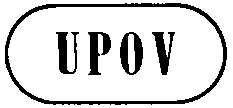 ETG/124/4(proj.2)ORIGINAL:  EnglishDATE:  2015-07-13ETG/124/4(proj.2)ORIGINAL:  EnglishDATE:  2015-07-13INTERNATIONAL UNION FOR THE PROTECTION OF NEW VARIETIES OF PLANTS INTERNATIONAL UNION FOR THE PROTECTION OF NEW VARIETIES OF PLANTS INTERNATIONAL UNION FOR THE PROTECTION OF NEW VARIETIES OF PLANTS INTERNATIONAL UNION FOR THE PROTECTION OF NEW VARIETIES OF PLANTS INTERNATIONAL UNION FOR THE PROTECTION OF NEW VARIETIES OF PLANTS GenevaGenevaGenevaGenevaGenevaDRAFTDRAFTDRAFT Chestnut UPOV Code:  CASTA_CRE; CASTA_MOL; CASTA_SAT Castanea crenata Sieold & Zucc.; 
Castanea mollissima Blume; 
Castanea sativa Mill.*Alternative Names:*Alternative Names:*Alternative Names:*Alternative Names:*Alternative Names:*Botanical nameEnglishFrenchGermanSpanishCastanea crenata Sieold & Zucc.Japanese chestnutChâtaignier du JaponJapanische KastanieCastaño del JapónCastanea mollissima BlumeChinese ChestnutChâtaignier de ChineChinesische KastanieCastaño chinoCastanea sativa Mill., Castanea vesca Gaertn., Castanea vulgaris, Fagus castanea L.ChestnutChataignierKastanieThe purpose of these guidelines (“Test Guidelines”) is to elaborate the principles contained in the General Introduction (document TG/1/3), and its associated TGP documents, into detailed practical guidance for the harmonized examination of distinctness, uniformity and stability (DUS) and, in particular, to identify appropriate characteristics for the examination of DUS and production of harmonized variety descriptions.StateNotesmall3medium5large7StateNotevery small1very small to small2small3small to medium4medium5medium to large6large7large to very large8very large9EnglishfrançaisdeutschespañolExample Varieties Exemples Beispielssorten Variedades ejemploNote/ Nota1. QN VG  (+) (b)Tree: vigorArbre : vigueurBaum: WuchsstärkeÁrbol: vigorweakfaibleschwachdébilHong Mao Zao(C), Toyotamawase(B)3mediummoyennemittelmedioIbuki(B), Ishizuchi(B), Zhong Chi Li(C)5strongfortestarkfuerteDa Hong Pao(C), Ganne(B), Tsukuba(B)72. (*) QN VG  (+) (b)Tree: growth habitArbre : portBaum: WuchsformÁrbol: porteuprightdresséaufrechterguido1semi-uprightdemi-dresséhalbaufrechtsemierguido2spreadingdivergentbreitwüchsigextendido33. (*) QN MG VG  (c)Current seson's shoot: thicknessthin3medium5thick74. (*) QN MS VG  (c)Current season's shoot: length of internodesshort3medium5long75. (*) QN MS VG  (c)Curren:season's shoot: phyllotaxisone half1two fifths2EnglishfrançaisdeutschespañolExample Varieties Exemples Beispielssorten Variedades ejemploNote/ Nota6. (*) QL VG  (c)Current season's shoot: anthocyanin coloration of distal partabsent1present97. (*) PQ VG  (c)Current season's shoot: color of upper sideyellow brown1brown2red brown38. (*) QN VG  (+) (c)Current seson's shoot: density of lebticelssparse3medium5dense79. (*) QN MS VG  (e)Male flower: length of filamentvery short1short2medium3long4very long5EnglishfrançaisdeutschespañolExample Varieties Exemples Beispielssorten Variedades ejemploNote/ Nota10. (*) QN VG  (e)Unisexual catkin: lengthshot3medium5long711. (*) QL MS VG  (c)Young leaf: bronze coloration (distal part of lateral)absent1present912. (*) QN MS VG  (+) (d)Leaf: sizesmall3medium5large713. (*) QN VG  (+) (d)Leaf: profile in cross sectionstraight1slightly concave2strongly concave314. (*) QN VG  (d)Leaf: symmetrysymmetric1slightly asymmetric2strongly asymmetric3EnglishfrançaisdeutschespañolExample Varieties Exemples Beispielssorten Variedades ejemploNote/ Nota15. (*) QN MS VG  (+) (d)Leaf: length/width ratiolow3medium5high716. (*) QN VG  (+) (d)Leaf: attitude compared to shootupwards1horizontal2downwards317. (*) QN VG  (d)Leaf blade: intensity of green color of upper sidelight1medium3dark518. (*) QL VG  (d)Leaf: color of lower sidewhitish1light green219. (*) PQ VG  (+) (d)Leaf: shapelanceolate1narrow elliptic2broad elliptic3EnglishfrançaisdeutschespañolExample Varieties Exemples Beispielssorten Variedades ejemploNote/ Nota20. (*) PQ VG  (+) (d)Leaf: shape of apexnarrow acuminate1broad acuminate2acute321. (*) PQ VG  (+) (d)Leaf: shape of baseacute1obtuse2cordate322. (*) QL VG  (+) (d)Leaf: incisions of marginmucronate1dentate223. (*) QN VG  (d)Leaf: symmetry of basesymmetric or slightly asymmetric1moderately asymmetric2strongly asymmetric324. (*) PQ VG  (c)Leaf: color of petioleyellow1green2EnglishfrançaisdeutschespañolExample Varieties Exemples Beispielssorten Variedades ejemploNote/ Nota25. (*) QN MS VG  (+) (d)Leaf: ratio length of leaf blade/length of petiolelow3medium5high726. (*) PQ VG  (+) (f)Bur: shape in combination of front view and lateral viewglobose1obloid2cylindric327. (*) QN VG  (f)Bur: density of spinessparse1medium3dense528. (*) QL VG  (+) (g)Fruit: embryonymono-embryonic1poly-embryonic229. (*) QN VG  (+) (g)Poly-embryonic varieties only: Fruit: coherence of embryosweek3medium5strong7EnglishfrançaisdeutschespañolExample Varieties Exemples Beispielssorten Variedades ejemploNote/ Nota30. (*) QL MS VG  (+) (c)Fruit: penetration of seed coat into embryoabsent1present931. (*) QN VG  (+) (g)Fruit: degree of penetration of seed coat into embryoweak3medium5strong732. (*) PQ VG  (+) (g)Nut: shapemedium ovate1ovate2circular3broad oblate4medium oblate533. (*) QN VG  (+) (g)Nut: extent of pubescence on upper partsmall1medium3large5EnglishfrançaisdeutschespañolExample Varieties Exemples Beispielssorten Variedades ejemploNote/ Nota34. (*) QN MS VG  (+) (g)Nut: size of hilumsmall1medium3large535. (*) PQ VG  (+) (g)Nut: shape of border line of hilum and pericarpstraight1curved2wavy336. (*) QN VG  (g)Nut: conspicuousness of hiluminconspicuous1moderately conspicuous237. (*) QN VG  (g)Nut: glossiness(immediately after opening of involucre)absent or weak1medium238. (*) PQ VG  (g)Nut: color of skinlight brown1medium brown2dark brown3reddish brown4blackish brown5EnglishfrançaisdeutschespañolExample Varieties Exemples Beispielssorten Variedades ejemploNote/ Nota39. (*) QN MS VG  (g)Nut: sizesmall3medium5large740. (*) QN VG  (+) (g)Seed coat: adherence to kernel (fresh fruit)weak1medium3strong541. (*) PQ VG  (g)Kernel: color of fleshwhite1whitish yellow2yellow342. (*) QL VG  (g)Mono-embryonic varieties only: Kernel: inner cavityabsent1present943. (*) QN MG VG  (+)Time of leaf bud burstÉpoque du débourrement foliaireZeitpunkt des Öffnens der BlattknospeÉpoca de brotación de la yema foliarvery earlytrès précocesehr frühmuy temprana1earlyprécocefrühtemprana3mediummoyennemittelmedia5latetardivespättardía7very late9EnglishfrançaisdeutschespañolExample Varieties Exemples Beispielssorten Variedades ejemploNote/ Nota44. (*) QN MG VG  (+)Time of male floweringÉpoque de floraison mâleZeitpunkt der männlichen BlüteÉpoca de floración masculinavery earlytrès précocesehr frühmuy temprana1earlyprécocefrühtemprana3mediummoyennemittelmedia5latetardivespättardía7very latetrès tardivesehr spätmuy tardía945. (*) QN MG VG  (+)Time of female floweringÉpoque de floraison femelleZeitpunkt der weiblichen BlüteÉpoca de floración femeninavery early1early3medium5late7very late946. (*) QN MG VG  (+)Time of fruit maturity for harvestingÉpoque de maturité de cueillette des fruitsZeitpunkt der Erntereife der FruchtÉpoca de madurez del fruto para la cosechavery earlytrès précocesehr frühmuy precoz1earlyprécocefrühprecoz3mediummoyennemittelmedia5latetardivespättardía7very latetrès tardivesehr spätmuy tardía9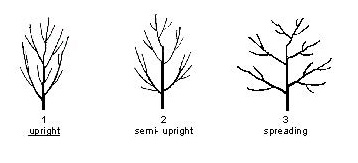 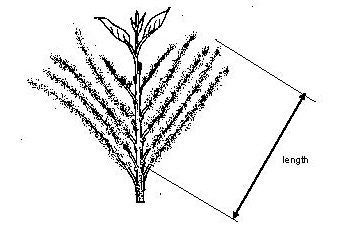 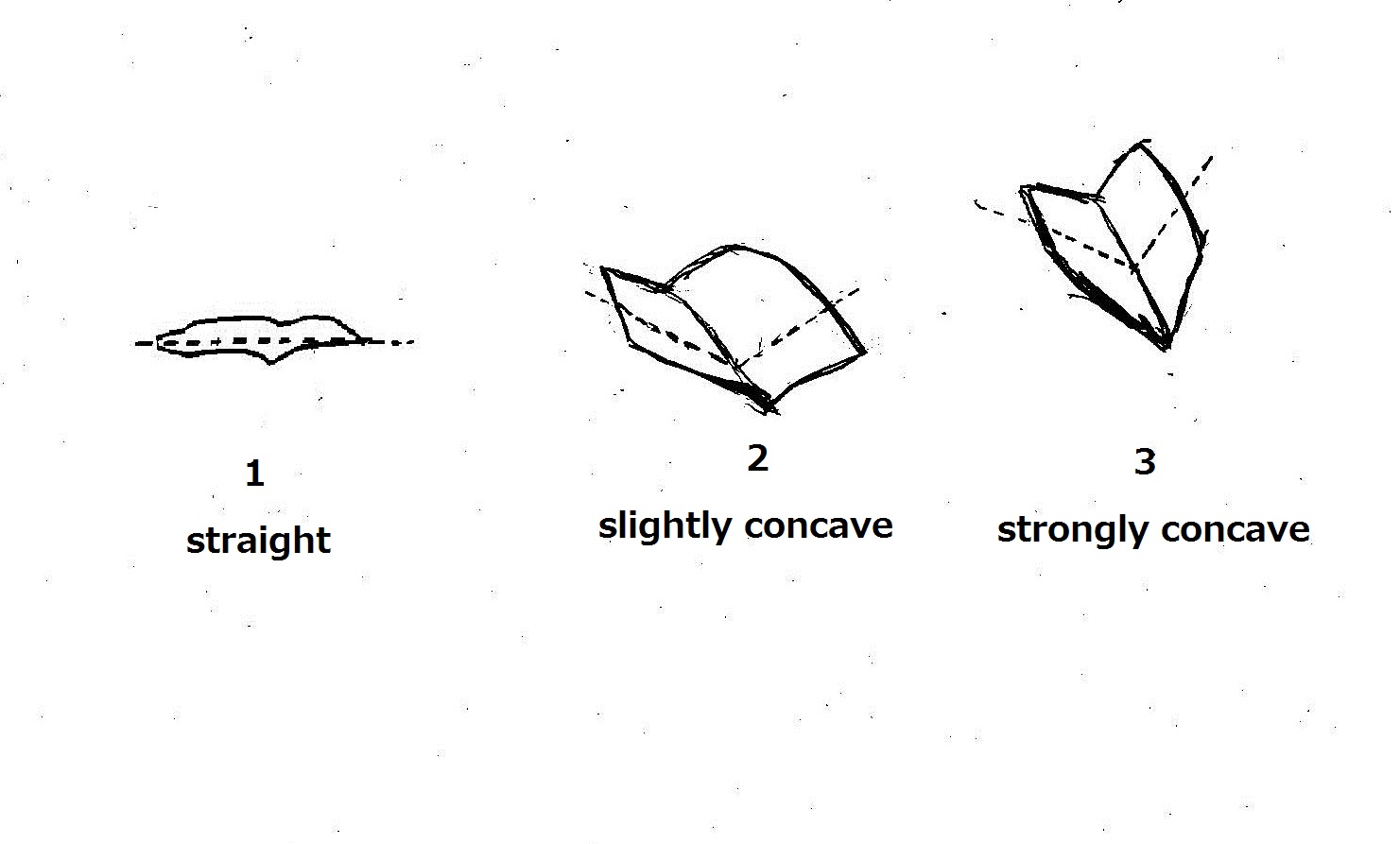 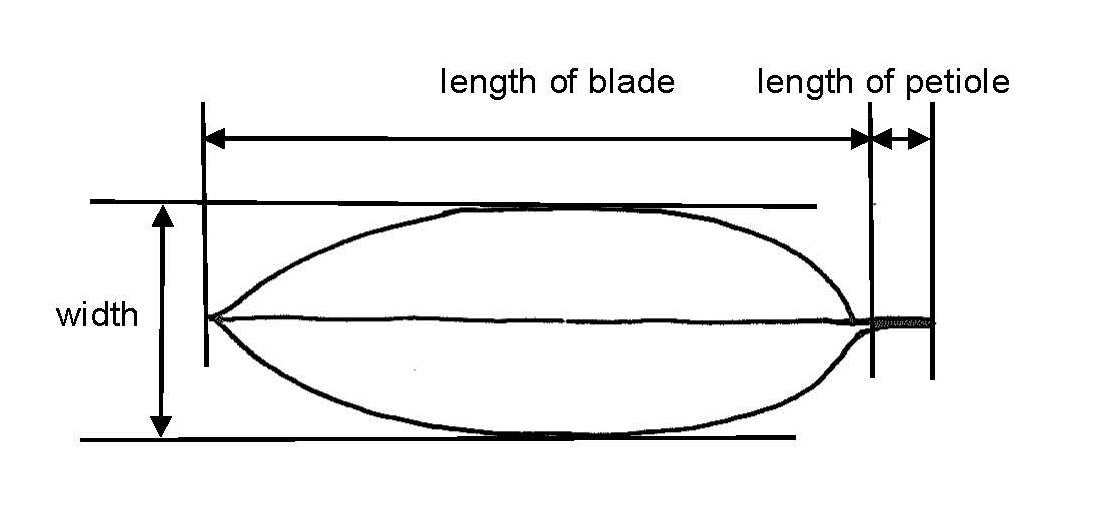 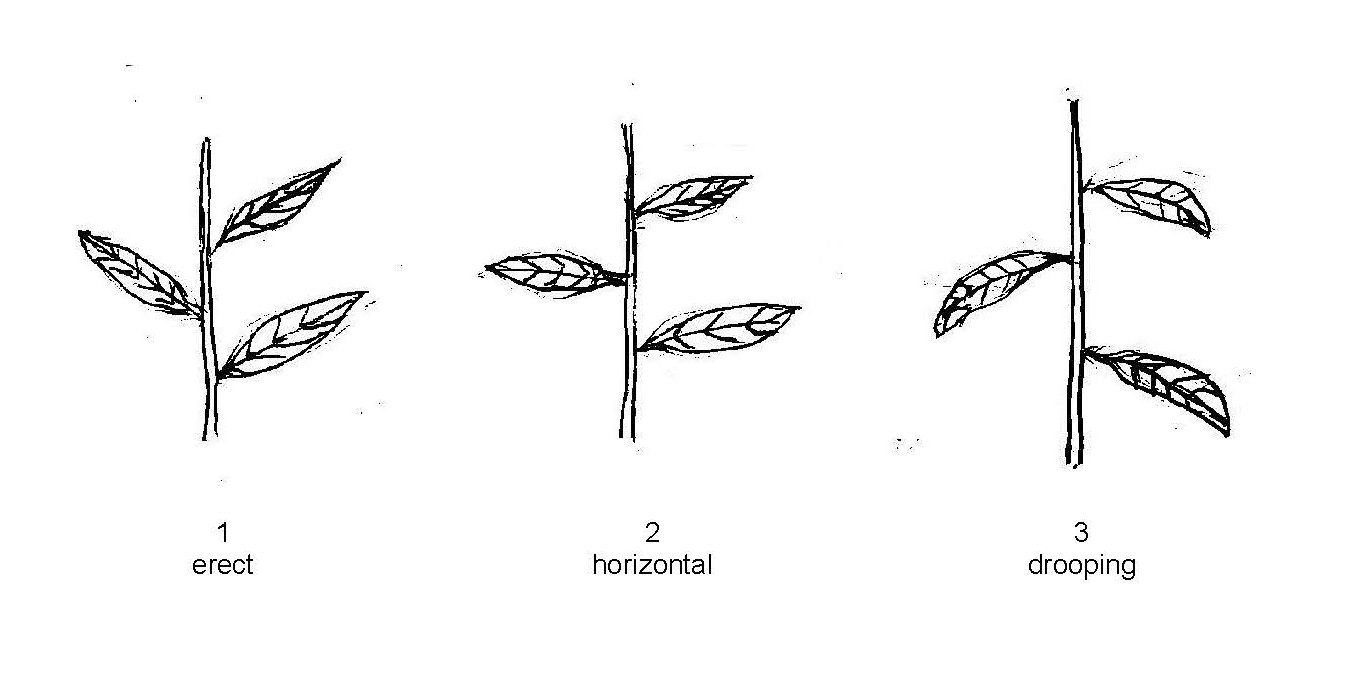 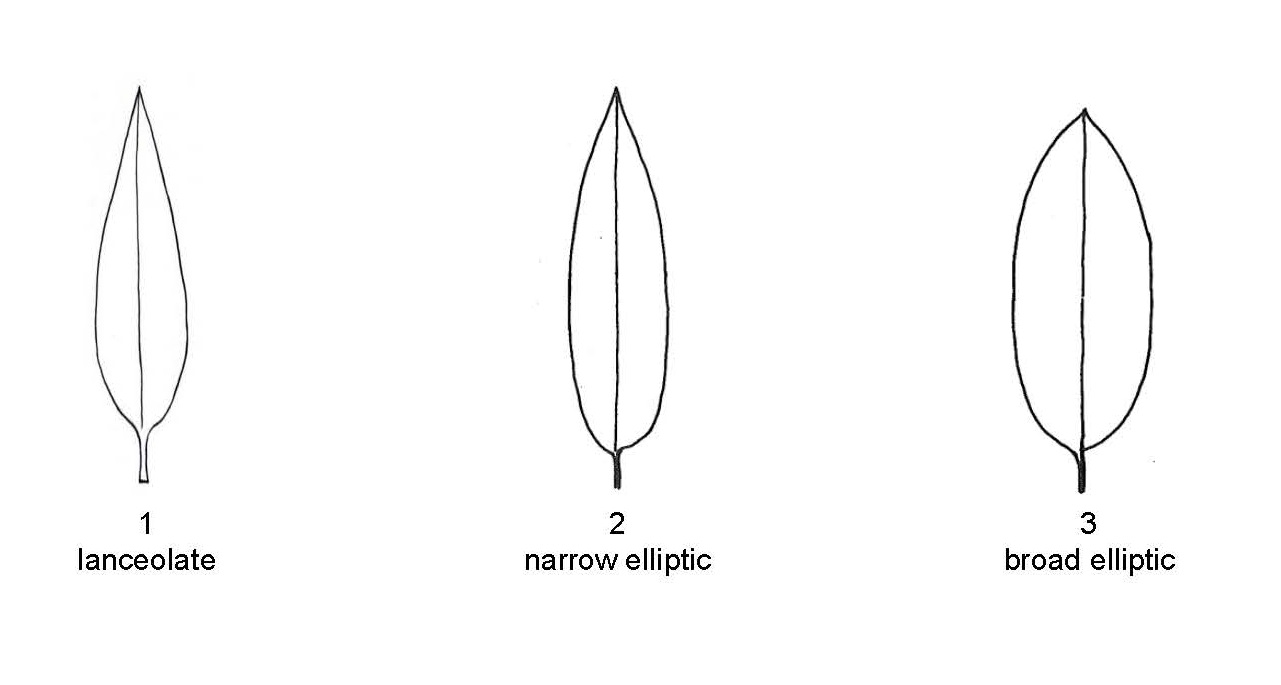 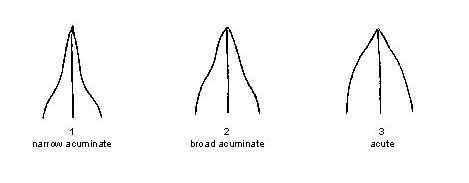 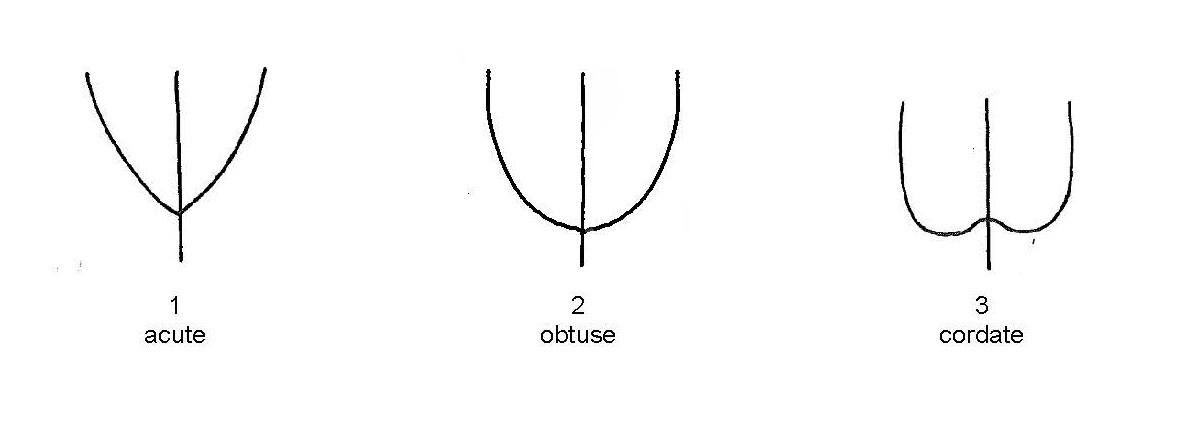 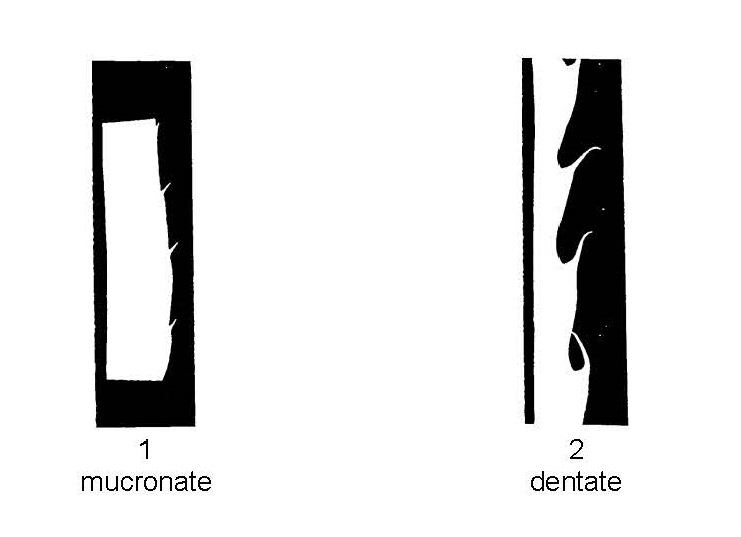 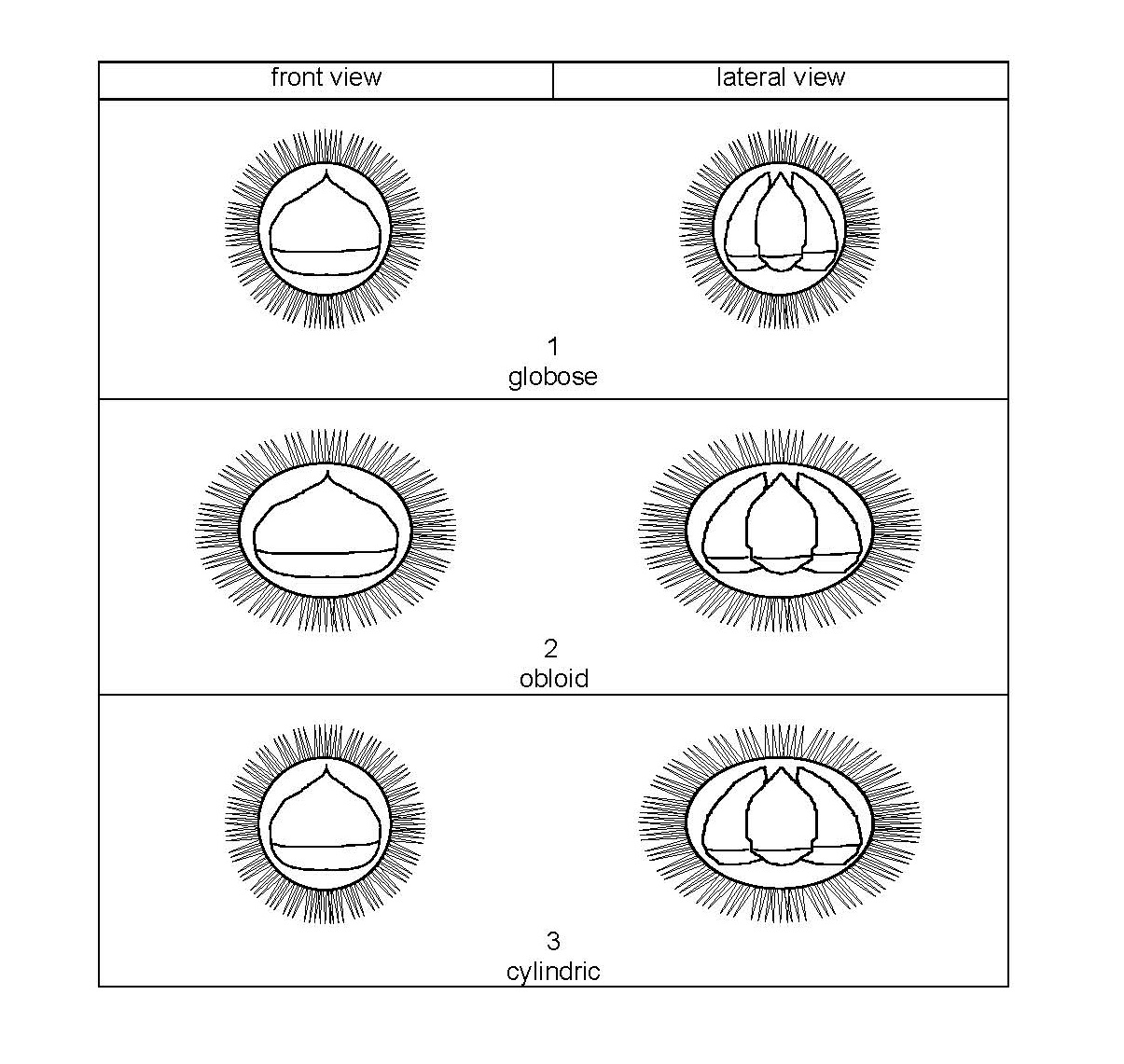 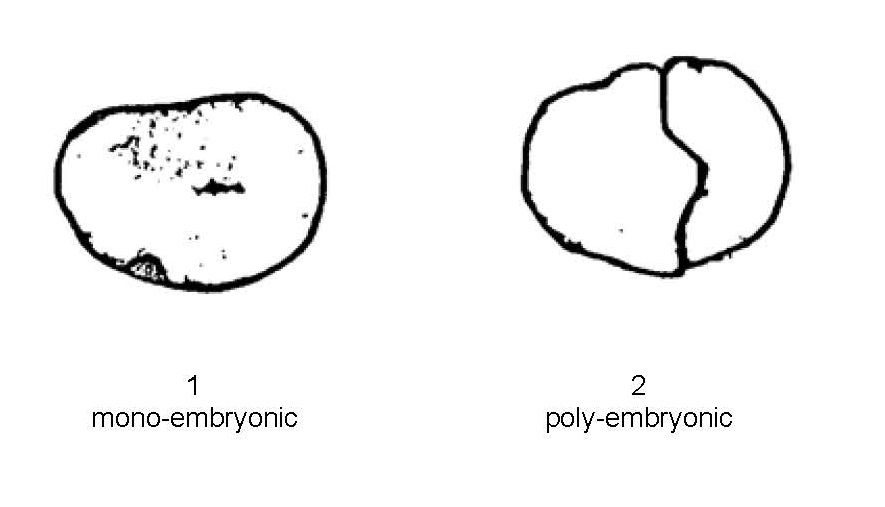 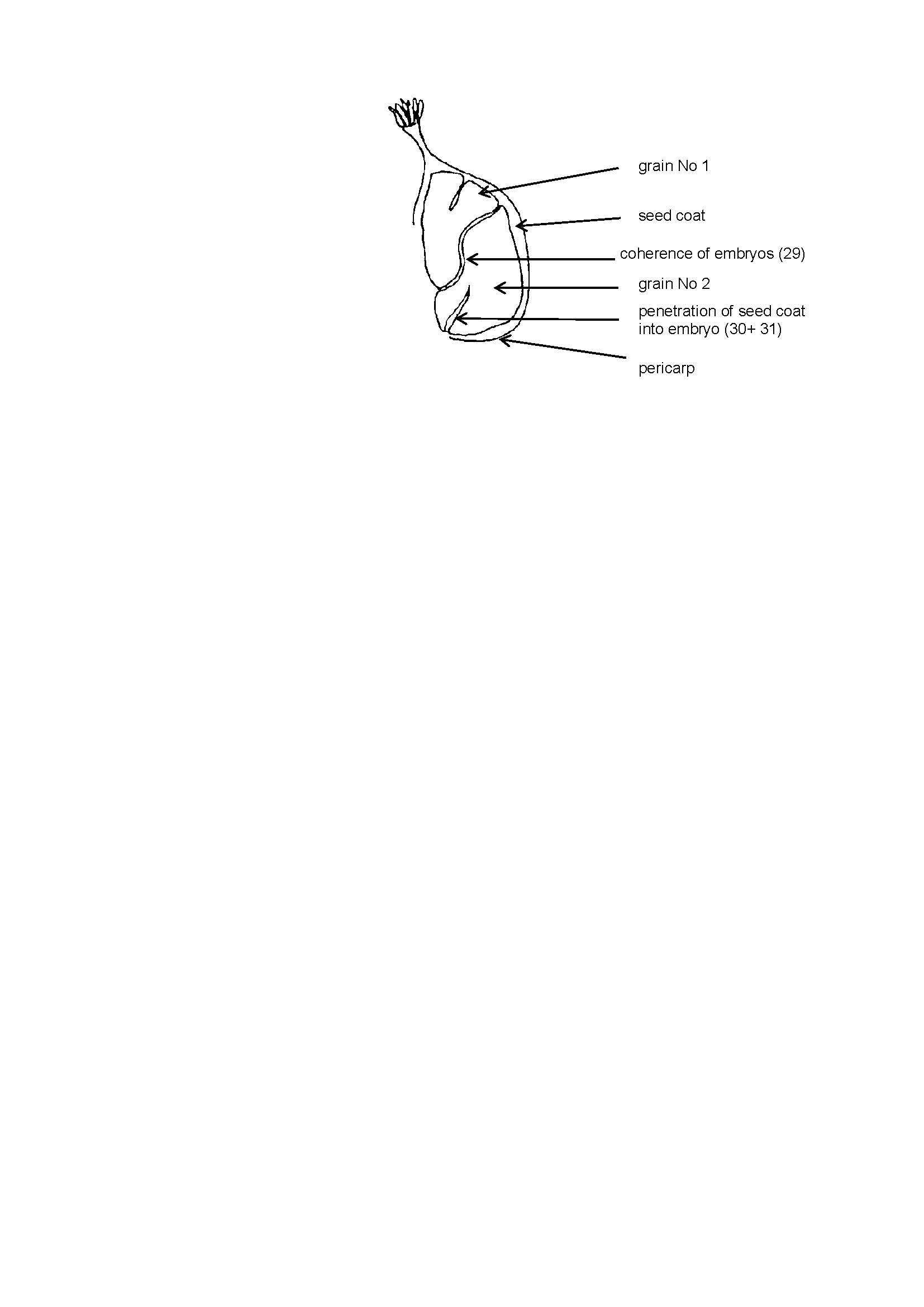 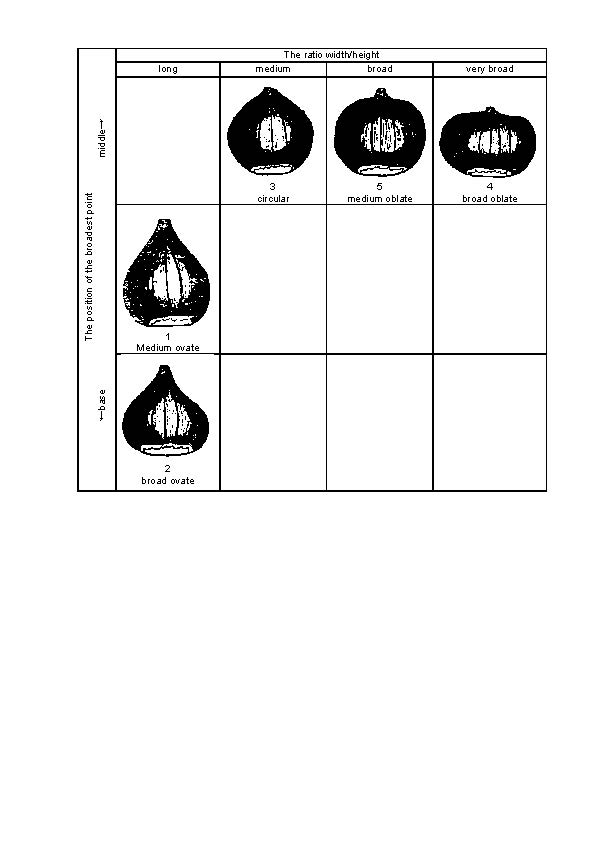 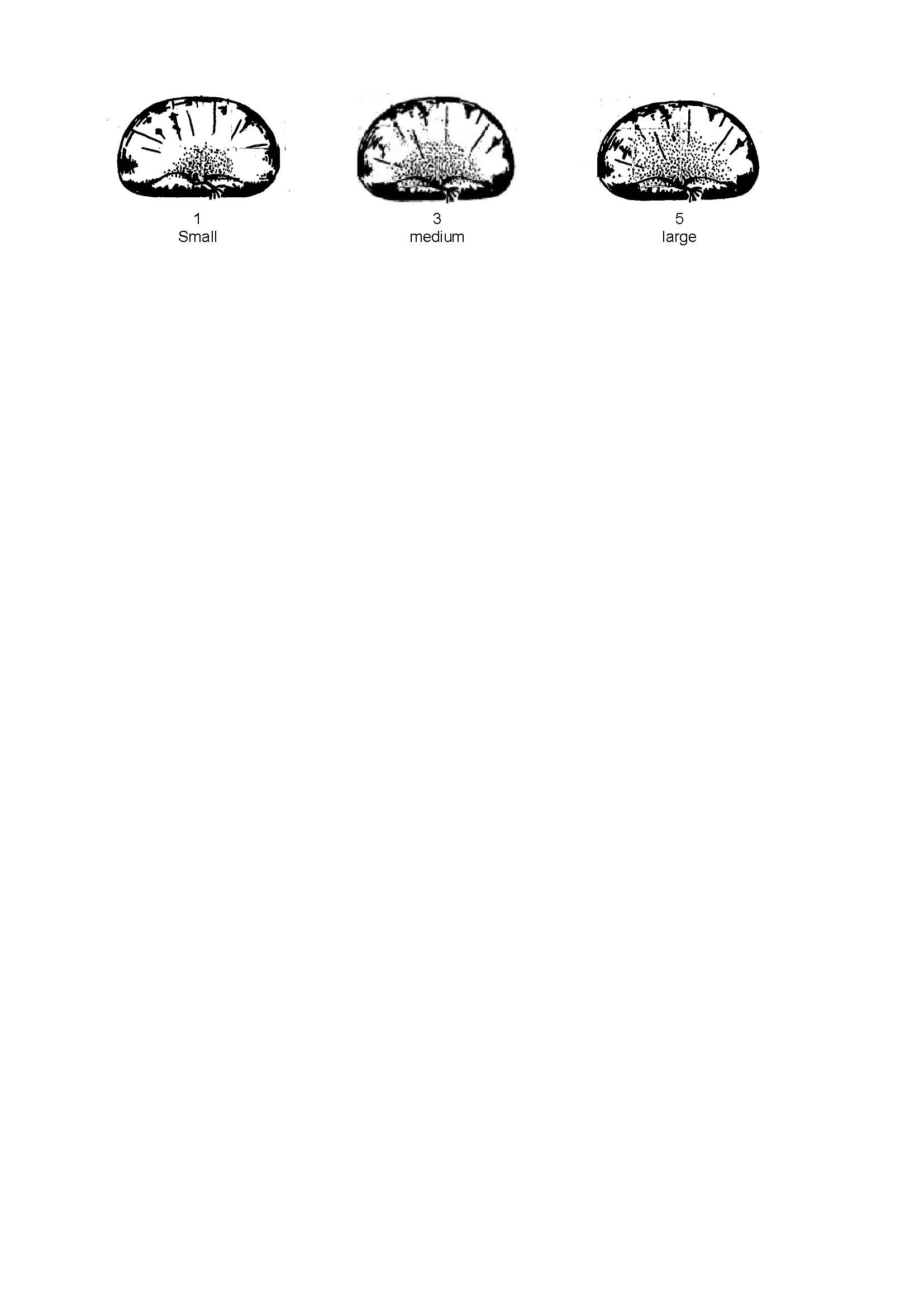 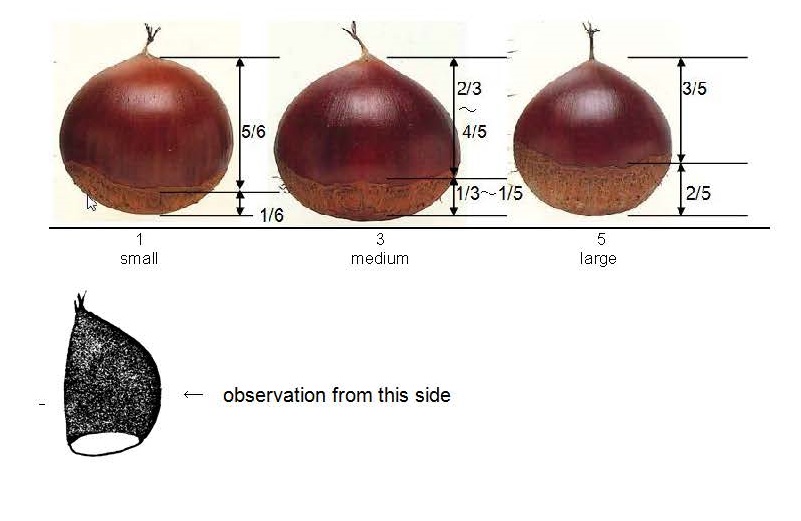 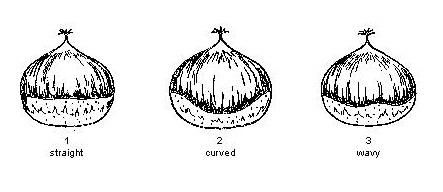 TECHNICAL QUESTIONNAIRETECHNICAL QUESTIONNAIREPage {x} of {y}Reference Number:Reference Number:Application date:Application date:(not to be filled in by the applicant)(not to be filled in by the applicant)TECHNICAL QUESTIONNAIREto be completed in connection with an application for plant breeders’ rightsTECHNICAL QUESTIONNAIREto be completed in connection with an application for plant breeders’ rightsTECHNICAL QUESTIONNAIREto be completed in connection with an application for plant breeders’ rightsTECHNICAL QUESTIONNAIREto be completed in connection with an application for plant breeders’ rightsTECHNICAL QUESTIONNAIREto be completed in connection with an application for plant breeders’ rights1.	Subject of the Technical Questionnaire1.	Subject of the Technical Questionnaire1.	Subject of the Technical Questionnaire1.	Subject of the Technical Questionnaire1.	Subject of the Technical Questionnaire1.1.1Botanical NameCastanea crenata Sieold & Zucc.Castanea crenata Sieold & Zucc.[  ]1.1.2Common NameJapanese chestnutJapanese chestnut1.2.1Botanical NameCastanea mollissima BlumeCastanea mollissima Blume[  ]1.2.2Common NameChinese ChestnutChinese Chestnut1.3.1Botanical NameCastanea sativa Mill.Castanea sativa Mill.[  ]1.3.2Common NameChestnutChestnut2.	Applicant2.	Applicant2.	ApplicantNameAddressTelephone No.Fax No.E-mail addressBreeder (if different from applicant)Breeder (if different from applicant)3.	Proposed denomination and breeder’s reference3.	Proposed denomination and breeder’s reference3.	Proposed denomination and breeder’s referenceProposed denomination	(if available)Breeder’s referenceTECHNICAL QUESTIONNAIRETECHNICAL QUESTIONNAIREPage {x} of {y}Reference Number:Reference Number:4.	Information on the breeding scheme and propagation of the variety 	4.1 	Breeding schemeVariety resulting from:4.1.1	Crossing(a)	controlled cross	[    ]	(please state parent varieties)(…………………..……………..…)	x	(……………..…………………..…)female parent		male parent(b)	partially known cross	[    ]	(please state known parent variety(ies))(…………………..……………..…)	x	(……………..…………………..…)female parent		male parent(c)	unknown cross	[    ]4.1.2	Mutation	[    ](please state parent variety) 	4.1.3	Discovery and development	[    ](please state where and when discovered and how developed)4.1.4	Other	[    ](please provide details)4.	Information on the breeding scheme and propagation of the variety 	4.1 	Breeding schemeVariety resulting from:4.1.1	Crossing(a)	controlled cross	[    ]	(please state parent varieties)(…………………..……………..…)	x	(……………..…………………..…)female parent		male parent(b)	partially known cross	[    ]	(please state known parent variety(ies))(…………………..……………..…)	x	(……………..…………………..…)female parent		male parent(c)	unknown cross	[    ]4.1.2	Mutation	[    ](please state parent variety) 	4.1.3	Discovery and development	[    ](please state where and when discovered and how developed)4.1.4	Other	[    ](please provide details)4.	Information on the breeding scheme and propagation of the variety 	4.1 	Breeding schemeVariety resulting from:4.1.1	Crossing(a)	controlled cross	[    ]	(please state parent varieties)(…………………..……………..…)	x	(……………..…………………..…)female parent		male parent(b)	partially known cross	[    ]	(please state known parent variety(ies))(…………………..……………..…)	x	(……………..…………………..…)female parent		male parent(c)	unknown cross	[    ]4.1.2	Mutation	[    ](please state parent variety) 	4.1.3	Discovery and development	[    ](please state where and when discovered and how developed)4.1.4	Other	[    ](please provide details)4.	Information on the breeding scheme and propagation of the variety 	4.1 	Breeding schemeVariety resulting from:4.1.1	Crossing(a)	controlled cross	[    ]	(please state parent varieties)(…………………..……………..…)	x	(……………..…………………..…)female parent		male parent(b)	partially known cross	[    ]	(please state known parent variety(ies))(…………………..……………..…)	x	(……………..…………………..…)female parent		male parent(c)	unknown cross	[    ]4.1.2	Mutation	[    ](please state parent variety) 	4.1.3	Discovery and development	[    ](please state where and when discovered and how developed)4.1.4	Other	[    ](please provide details)4.	Information on the breeding scheme and propagation of the variety 	4.1 	Breeding schemeVariety resulting from:4.1.1	Crossing(a)	controlled cross	[    ]	(please state parent varieties)(…………………..……………..…)	x	(……………..…………………..…)female parent		male parent(b)	partially known cross	[    ]	(please state known parent variety(ies))(…………………..……………..…)	x	(……………..…………………..…)female parent		male parent(c)	unknown cross	[    ]4.1.2	Mutation	[    ](please state parent variety) 	4.1.3	Discovery and development	[    ](please state where and when discovered and how developed)4.1.4	Other	[    ](please provide details)4.2	Method of propagating the variety4.2.1      Other	[   ]              (please provide details)..................................................................................................................................................:                                                                                                                                                ::                                                                                                                                                ::................................................................................................................................................:5.	Characteristics of the variety to be indicated (the number in brackets refers to the corresponding characteristic in Test Guidelines;  please mark the note which best corresponds).5.	Characteristics of the variety to be indicated (the number in brackets refers to the corresponding characteristic in Test Guidelines;  please mark the note which best corresponds).5.	Characteristics of the variety to be indicated (the number in brackets refers to the corresponding characteristic in Test Guidelines;  please mark the note which best corresponds).5.	Characteristics of the variety to be indicated (the number in brackets refers to the corresponding characteristic in Test Guidelines;  please mark the note which best corresponds).CharacteristicsExample VarietiesNote6.	Similar varieties and differences from these varieties Please use the following table and box for comments to provide information on how your candidate variety differs from the variety (or varieties) which, to the best of your knowledge, is (or are) most similar.  This information may help the examination authority to conduct its examination of distinctness in a more efficient way.6.	Similar varieties and differences from these varieties Please use the following table and box for comments to provide information on how your candidate variety differs from the variety (or varieties) which, to the best of your knowledge, is (or are) most similar.  This information may help the examination authority to conduct its examination of distinctness in a more efficient way.6.	Similar varieties and differences from these varieties Please use the following table and box for comments to provide information on how your candidate variety differs from the variety (or varieties) which, to the best of your knowledge, is (or are) most similar.  This information may help the examination authority to conduct its examination of distinctness in a more efficient way.6.	Similar varieties and differences from these varieties Please use the following table and box for comments to provide information on how your candidate variety differs from the variety (or varieties) which, to the best of your knowledge, is (or are) most similar.  This information may help the examination authority to conduct its examination of distinctness in a more efficient way.Denomination(s) of variety(ies) similar to your candidate varietyCharacteristic(s) in which your candidate variety differs from the similar variety(ies)Describe the expression of the characteristic(s) for the similar variety(ies)Describe the expression of the characteristic(s) for your candidate varietyExampleComments: Comments: Comments: Comments: 7.	Additional information which may help in the examination of the variety7.1	In addition to the information provided in sections 5 and 6, are there any additional characteristics which may help to distinguish the variety?	Yes	[   ]	No	[   ](If yes, please provide details)7.2	Are there any special conditions for growing the variety or conducting the examination?	Yes	[   ]	No	[   ](If yes, please provide details) 7.3	Other information7.	Additional information which may help in the examination of the variety7.1	In addition to the information provided in sections 5 and 6, are there any additional characteristics which may help to distinguish the variety?	Yes	[   ]	No	[   ](If yes, please provide details)7.2	Are there any special conditions for growing the variety or conducting the examination?	Yes	[   ]	No	[   ](If yes, please provide details) 7.3	Other information7.	Additional information which may help in the examination of the variety7.1	In addition to the information provided in sections 5 and 6, are there any additional characteristics which may help to distinguish the variety?	Yes	[   ]	No	[   ](If yes, please provide details)7.2	Are there any special conditions for growing the variety or conducting the examination?	Yes	[   ]	No	[   ](If yes, please provide details) 7.3	Other information7.	Additional information which may help in the examination of the variety7.1	In addition to the information provided in sections 5 and 6, are there any additional characteristics which may help to distinguish the variety?	Yes	[   ]	No	[   ](If yes, please provide details)7.2	Are there any special conditions for growing the variety or conducting the examination?	Yes	[   ]	No	[   ](If yes, please provide details) 7.3	Other information8.	Authorization for release	(a)	Does the variety require prior authorization for release under legislation concerning the protection of the environment, human and animal health?		Yes	[   ]	No	[   ]	(b)	Has such authorization been obtained?		Yes	[   ]	No	[   ]	If the answer to (b) is yes, please attach a copy of the authorization.8.	Authorization for release	(a)	Does the variety require prior authorization for release under legislation concerning the protection of the environment, human and animal health?		Yes	[   ]	No	[   ]	(b)	Has such authorization been obtained?		Yes	[   ]	No	[   ]	If the answer to (b) is yes, please attach a copy of the authorization.8.	Authorization for release	(a)	Does the variety require prior authorization for release under legislation concerning the protection of the environment, human and animal health?		Yes	[   ]	No	[   ]	(b)	Has such authorization been obtained?		Yes	[   ]	No	[   ]	If the answer to (b) is yes, please attach a copy of the authorization.8.	Authorization for release	(a)	Does the variety require prior authorization for release under legislation concerning the protection of the environment, human and animal health?		Yes	[   ]	No	[   ]	(b)	Has such authorization been obtained?		Yes	[   ]	No	[   ]	If the answer to (b) is yes, please attach a copy of the authorization.TECHNICAL QUESTIONNAIREPage {x} of {y}Reference Number:9. 	Information on plant material to be examined or submitted for examination9.1	The expression of a characteristic or several characteristics of a variety may be affected by factors, such as pests and disease, chemical treatment (e.g. growth retardants or pesticides), effects of tissue culture, different rootstocks, scions taken from different growth phases of a tree, etc.9.2	The plant material should not have undergone any treatment which would affect the expression of the characteristics of the variety, unless the competent authorities allow or request such treatment.  If the plant material has undergone such treatment, full details of the treatment must be given.  In this respect, please indicate below, to the best of your knowledge, if the plant material to be examined has been subjected to: (a)	Microorganisms (e.g. virus, bacteria, phytoplasma)	Yes  [   ]	No  [   ](b)	Chemical treatment (e.g. growth retardant, pesticide) 	Yes  [   ]	No  [   ](c)	Tissue culture	Yes  [   ]	No  [   ](d)	Other factors 	Yes  [   ]	No  [   ]Please provide details for where you have indicated “yes”.9. 	Information on plant material to be examined or submitted for examination9.1	The expression of a characteristic or several characteristics of a variety may be affected by factors, such as pests and disease, chemical treatment (e.g. growth retardants or pesticides), effects of tissue culture, different rootstocks, scions taken from different growth phases of a tree, etc.9.2	The plant material should not have undergone any treatment which would affect the expression of the characteristics of the variety, unless the competent authorities allow or request such treatment.  If the plant material has undergone such treatment, full details of the treatment must be given.  In this respect, please indicate below, to the best of your knowledge, if the plant material to be examined has been subjected to: (a)	Microorganisms (e.g. virus, bacteria, phytoplasma)	Yes  [   ]	No  [   ](b)	Chemical treatment (e.g. growth retardant, pesticide) 	Yes  [   ]	No  [   ](c)	Tissue culture	Yes  [   ]	No  [   ](d)	Other factors 	Yes  [   ]	No  [   ]Please provide details for where you have indicated “yes”.9. 	Information on plant material to be examined or submitted for examination9.1	The expression of a characteristic or several characteristics of a variety may be affected by factors, such as pests and disease, chemical treatment (e.g. growth retardants or pesticides), effects of tissue culture, different rootstocks, scions taken from different growth phases of a tree, etc.9.2	The plant material should not have undergone any treatment which would affect the expression of the characteristics of the variety, unless the competent authorities allow or request such treatment.  If the plant material has undergone such treatment, full details of the treatment must be given.  In this respect, please indicate below, to the best of your knowledge, if the plant material to be examined has been subjected to: (a)	Microorganisms (e.g. virus, bacteria, phytoplasma)	Yes  [   ]	No  [   ](b)	Chemical treatment (e.g. growth retardant, pesticide) 	Yes  [   ]	No  [   ](c)	Tissue culture	Yes  [   ]	No  [   ](d)	Other factors 	Yes  [   ]	No  [   ]Please provide details for where you have indicated “yes”.10.	I hereby declare that, to the best of my knowledge, the information provided in this form is correct:	Applicant’s nameSignature	Date10.	I hereby declare that, to the best of my knowledge, the information provided in this form is correct:	Applicant’s nameSignature	Date10.	I hereby declare that, to the best of my knowledge, the information provided in this form is correct:	Applicant’s nameSignature	Date